       ŠPORT                                                                              18. 3. 2020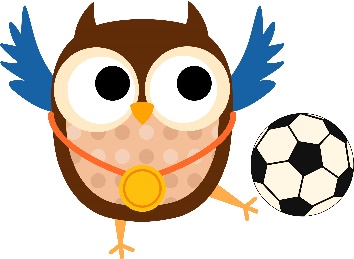 S starši in/ali z bratom ali s sestro se danes ponovno odpravi na sprehod v naravo, kjer ni veliko ljudi.Ko na poti vidiš nižjo oviro npr. korenino, palico,… jo sonožno preskoči. Na ta način preskoči 20-krat.Če imaš doma kolebnico, jo vzemi s seboj na sprehod in jo preskakuj sonožno. 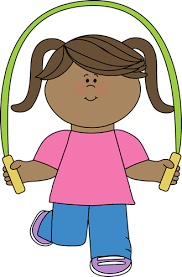 Ob vrnitvi domov ne pozabi na higieno rok! 